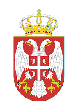 Република СрбијаОСНОВНА ШКОЛА    „БРАЋА МИЛЕНКОВИЋ“ ШИШАВА         16210 ВЛАСОТИНЦЕДеловодни број: 108Тел.016/875-977g.mail. ossisava@gmail.comУ Шишави , дана 29.03.2021 годинеИнтернет страница: w.w.w.osbm.edu.rsПОЗИВ ЗА ПОДНОШЕЊЕ ПОНУДА бр.3У ПОСТУПКУ НАБАВКЕ НА КОЈЕ СЕ ЗАКОН НЕ ПРИМЕЊУЈЕ(чл. 27. ст. 1. т.1 Закона о јавним набавкама „Сл. гласник РС“ бр. 91/2019)На основу  чл. 27. ст. 1. т.1 Закона о јавним набавкама „Сл. гласник РС“ бр. 91/2019)  позивамо да  у поступку  набавка добра:  огревно дрво  60 просторних метара , са сечом и превозом до матичне школе и издвојених одељења. За потребе ОШ „ Браћа Миленковић“ у Шишави, доставите понуду :Подаци о наручиоцу:образац понудеПонуда бр ________________ од __________________ за јавну набавку добра:  огревно дрво  60 просторних метара , са сечом и превозом до матичне школе и издвојена одељења. за потребе ОШ „ Браћа Миленковић“ у Шишави, 1)ОПШТИ ПОДАЦИ О ПОНУЂАЧУ2) ПОНУДУ ПОДНОСИ: Напомена: заокружити начин подношења понуде и уписати податке о подизвођачу, уколико се понуда подноси са подизвођачем, односно податке о свим учесницима заједничке понуде, уколико понуду подноси група понуђачаОПИС ПРЕДМЕТА НАБАВКЕ   добра  – „ огревно дрво  60 просторних метара , са сечом и превозом до матичне школе. И издвојена одељења  бр.3/21ТЕХНИЧКА СПЕЦИФИКАЦИЈАВРСТА И ОПИС ДОБРА  НАБАВКА ОГРЕВНОГ ДРВЕТАОвлашћено лице понуђачаМ.П.                                                                                                                     _______________ИЗЈАВА ПОНУЂАЧАО ИСПУЊАВАЊУ УСЛОВА ИЗ ЧЛ. 111.  ЗАКОНА У ПОСТУПКУ НАБАВКЕ НА КОЈЕ СЕ ЗАКОН НЕ ПРИМЕЊУЈЕУ складу са чланом 118. Закона, под пуном материјалном и кривичном одговорношћу, као заступник понуђача, дајем следећуИ З Ј А В УПонуђач  _____________________________________________[навести назив понуђача] у поступку набавке добра : огревно дрво  60 п.м  , са сечом и превозом до матичне школе и издвојена одељења. бр.3/21 испуњава све услове из чл. 111. Закона, односно услове дефинисане конкурсном документацијом за предметну набавку, и то:да је регистрован код надлежног органа, односно уписан у одговарајући регистар;да понуђач и његов законски заступник нису осуђивани за неко од кривичних дела упериоду од претходних пет година од дана истека рока за подношење понуда,односно пријава није правноснажно осуђен, осим ако правноснажном пресудомније утврђен други период забране учешћа у поступку јавне набавке, за: (1) кривично дело које је извршило као члан организоване криминалне групе и кривично дело удруживање ради вршења
кривичних дела; (2) кривично дело злоупотребe положаја одговорног лица, кривично дело злоупотребe у вези са јавном набавком, кривично дело примањa мита у обављању привредне делатности, кривично дело давањa мита у обављању привредне делатности, кривично
дело злоупотребe службеног положаја, кривично дело трговинe утицајем, кривично дело примањa мита и кривично дело давањa мита, кривично дело преварe, кривично дело неоснованог добијања и коришћења кредита и друге погодности, кривично дело преваре у обављању привредне делатности и кривично дело пореске утаје, кривично дело тероризма, кривично дело јавног подстицања на извршење терористичких дела, кривично дело врбовања и обучавања за вршење терористичких дела и кривично дело терористичког удруживања, кривично дело прања новца, кривично дело финансирања тероризма, кривично дело трговине људима и кривично дело заснивања ропског односа и превоза лица у ропском односу;да је измирио доспеле порезе, доприносе и друге јавне дажбине у складу са прописима Републике Србије (или стране државе када има седиште на њеној територији);да привредни субјект у периоду од претходне две године од дана истека рока за подношење понуда, односно пријава, повредио обавезе у области заштите животне средине, социјалног и радног права, укључујући колективне уговоре, а нарочито обавезу исплате уговорене зараде или других обавезних исплата, укључујући и обавезе у складу с одредбама међународних конвенција које су наведене у Прилогу 8. Закона о јавним набавкама;У ___________________Датум:	 ______________		                                         Потпис одговорног лица                _______________________М.П.       _______________________                                                                             Читко исписано име и презиме и функцијМодел                                             УГОВОРЗакључен дана: ___________________ у Шишави, између:1. Наручилац услуга: ОСНОВНА ШКОЛА  « Браћа Миленковић » из Шишаве,16210 Власотинце коју заступа: директор Владислав Горуновић,  рачун : 840-940660-72,матични број: 07104855,порески број  102216353,назив банке:  Управа за трезор  (у даљем тексту: наручилац) и2.Извршилац услуга:    . „_____________- ул.__________ бр..______ из  ____________ ПИБ __________ матични број _________ ,жиро рачун _____________-назив  банке______ кога заступа ____________ ,  као извршиоца, на следећи начин: (у даљем тексту: извршилац)ПРЕДМЕТ УГОВОРАЧлан 1.  Предмет овог уговора je: набавка добра огревно дрво 60 п. М   (у даљем тексту: добро), које je        предмет јавне набавке наручиоца бр .3/2021  Врстa и количине услуга утврђени су према овлашћеној потреби наручиоца у обрасцу понуди   Извршиоца заведена код наручиоца под бројем _______, од _______2021 год. која чини саставни део   овог уговора.  Важност овог уговора је 1 године, од потписивања уговора.Члан 2.  Овај уговор ће се сматрати закљученим када овлашћена лица уговорених страна потпишу    уговор.Члан 3.  Наручилац се обавезује да извршиоцу  услуге,на име накнаде за пружене услуге из чл.1.овог   уговора,исплати износ од ________ дин. цена по  1п.м -. _________ дин. са превозом и сечеом до  назначених места у понуди.  Наручилац се обавезује да, по издатим фактурама испостављеним од Извршиоца, измирује   обавезе уплатама на текући рачун ______________ код ____________ банке.Члан 4.   Квалитативни и квантитативни пријем испоручених  добара  врше представници школе и    понуђач.   Понуђач  преузима потпуну одговорност за квалитет испорућених  добара  из члана 1. овог    уговора и у обавези је да у року од 8 дана од дана пријема рекламације достави свој писмени      одговор и у случају основаности у најкраћем року изврши своје обавезе по примљеним      рекламацијама.Члан 5.    Сваки уговарач има право раскида Уговора, уз писмени отказ и отказни рок од 15 дана.	    На односе који нису регулисани овим уговором примењиваће се сходне одредбе Закона о     облигационим односима .Члан 6.     Овај  Уговор ступа на снагу даном потписа свих уговорних странаЧлан 7.    У случају спора надлежан је Основни  суд  у Лесковцу.Члан 8Овај уговор сачињен је у 4( четири) истоветна примерка, од којих уговарачи задржавају по 2 (два) примерка.				У Г О В А Р А Ч И:ПОНУЂАЧ                                                                                                    НАРУЧИЛАЦКРАЈЊИ РОК ЗА ДОСТАВУ ПОНУДЕДатум и време6.4.2021 год. до 09 часова без обзира на начин доставе.Начин достављања  понудеНа е-mail адресу  ossisava@gmail.com  или поштом ОШ „ Браћа Миленковић“ Шишава 16210 ВласотинцеОбавезни елементи понудеПрема обрасцу понуде и техничким спецификацијама назначеним на обрасцуКритеријум за избор најповољније понуде    Најниже понуђена ценаОсоба за контактБиљана Нисић Назив наручиоцаОШ „Браћа Миленковић“ у ШишавиАдресаСело Шишава, 16210 ВласотинцеОдговорно лице Владислав ГоруновићБрој телефона016/875-977ПИБ102216353Матични број07104855Интернет адресаw.w.w.osbm.edu.rsE-mailossisava@gmail.comНазив понуђача:Адреса понуђача:Матични број понуђача:Порески идентификациони број понуђача (ПИБ):Име особе за контакт:Електронска адреса понуђача (e-mail):Телефон:Телефакс:Број рачуна понуђача и назив банке:Лице овлашћено за потписивање уговораА) САМОСТАЛНО Б) СА ПОДИЗВОЂАЧЕМВ) КАО ЗАЈЕДНИЧКУ ПОНУДУРед.бр.Назив производаНазив производаЦена по јединици без ПДВЦена по јединици без ПДВЦена са ПДВУкупно( 3x4)1.Дрво 40 п.м-бука-храст(заокружити које дрво нудите)Суво5  п.м  суви багремСеча на полаДрво 40 п.м-бука-храст(заокружити које дрво нудите)Суво5  п.м  суви багремСеча на пола2.-Сеча по кубику - 15 п.м на два сека у издвојеним одељењима-Сеча по кубику - 15 п.м на два сека у издвојеним одељењима3.Место  испоруке-                превозМесто  испоруке-                превозШишава  45 п. мШишава  45 п. мЛиповица 8  п.мЛиповица 8  п.мСредор  7  п.мСредор  7  п.мУКУПНОУКУПНО